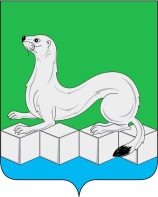 Российская ФедерацияИркутская областьАдминистрацияМуниципального района Усольского районного муниципального образованияРАСПОРЯЖЕНИЕОт 10.01.2020г.								№2- рр.п.БелореченскийОб утверждении Плана реализации муниципальной программы«Развитие туризма» на 2020 годНа основании п. 6.3 – 6.6 Порядка принятия решений о разработке, формировании, утверждении, реализации и оценки эффективности реализации муниципальных программ муниципального района Усольского районного муниципального образования, утвержденного постановлением администрации муниципального района Усольского районного муниципального образования от 21.02.2019г. №229 (с изменениями и дополнениями от 17.07.2019г. №708), руководствуясь статьями 22, 46 Устава Усольского районного муниципального образования :1. Утвердить План реализации муниципальной программы «Развитие туризма» на 2020 год (приложение);2. Отделу по организационной работе (С.В. Пономарева) опубликовать настоящее распоряжение в газете «Официальный вестник Усольского района» и в сетевом издании «Официальный сайт администрации Усольского района» в информационно – телекоммуникационной сети «Интернет» (www.usolie-raion.ru).3. Контроль за исполнением настоящего распоряжения возложить на первого заместителя мэра И.М. Дубенкову.Мэр муниципального районаУсольского районного муниципального образования                                                   В.И. МатюхаПриложение к распоряжению администрациимуниципального районаУсольского районного муниципального образованияот 10.01.2020г.№1-рПЛАНреализации муниципальной программы«Развитие туризма» на 2020 годПервый заместитель мэра					И.М. Дубенкова